HOTĂRÂRE privind aprobarea  documentației cadastrale de primă înscriere în sistemul integrat de Cadastru și Carte Funciară a unor drumuri stradale-DS, drumuri de exploatare-DE, canale-HN și ape curgătoare și stătătoare-HCN, de pe raza U.A.T. Oraș Ciacova, județul Timiș, identificate în urma lucrărilor de înregistrare sistematică aflate în curs de desfășurare pe raza u.a.t. Oraș Ciacova, în baza contractului     nr. 7438 din 18.08.2021Proiect inițiat de Primarul Orașului Ciacova 	Ținând cont de:Referatul  de aprobare nr. 6847 din 12.07.2022 al Primarului orașului Ciacova, în calitate de inițiator, calitate acordată de prevederile art. 136 alin. (1) din Ordonanţa de urgenţă a Guvernului nr. 57/2019 privind Codul administrativ, cu modificările și completările ulterioare, îndeplinind condiția prevăzută la art. 136 alin. (3) lit. a) din același act normativ; Raportul compartimentului de resort din aparatul de specialitate al primarului, înregistrat sub nr. 6848 din 12.07.2022, îndeplinind condiția de la art. 136 alin. (8) lit. b) din Ordonanţa de urgenţă a Guvernului nr. 57/2019 privind Codul administrativ; Documentaţia cadastrală întocmită de către S.C. TEAMCAD MR S.R.L. Timișoara, prin inginer Rus I. Vasile-Marcel, în vederea primei înscrieri în evidențele de Cadastru şi Carte Funciară a unor drumuri stradale-DS, drumuri de exploatare-DE, canale-HN și ape curgătoare și stătătoare-HCN, de pe raza U.A.T. Oraș Ciacova, județul Timiș, identificate în urma lucrărilor de înregistrare sistematică aflate în curs de desfășurare pe raza u.a.t. Oraș Ciacova, în baza contractului nr. 7438 din 18.08.2021;Luând act că pentru acest imobil nu există notificări depuse în baza Legii nr. 10/2001 privind regimul juridic al unor imobile preluate în mod abuziv în perioada 6 martie 1945 - 22 decembrie 1989, cereri de reconstituire a dreptului de proprietate depuse în baza Legii fondului funciar nr. 18/1991, Legii nr. 1/2000 pentru reconstituirea dreptului de proprietate asupra terenurilor agricole şi celor forestiere, solicitate potrivit prevederilor Legii fondului funciar nr. 18/1991 şi ale Legii nr. 169/1997, Legii nr. 247/2005 privind reforma în domeniile proprietății şi justiției, precum şi unele măsuri adiacente, cu modificările și completările ulterioare și/sau altor acte normative în domeniul proprietății, respectiv nu există acțiuni în justiție/litigii, având ca parte Primăria Orașului Ciacova, Consiliul Local, nu sunt înscrieri privind dezmembrămintele dreptului de proprietate, drepturi reale de garanție și sarcini. În contextul prevederilor art. 7 alin. (4) din Legea nr. 52/2003 privind transparența decizională în administrația publică, cu completările ulterioare și a art. 3 și art. 6 din Normele metodologice de aplicare a Legii nr. 52/2003 privind transparența decizională în administraţia publică, parte integrantă din Hotărârea de Guvern nr. 831/2022, Anunțul referitor la elaborarea unui proiect de act normativ nr. 6857 din 12.07.2022, a făcut obiectul:1.	publicării pe pagina de internet la adresa: https://www.primariaciacova.ro/;2.	afișării la sediul instituției, în spațiul accesibil publicului.Având în vedere temeiurile juridice, respectiv prevederile:Art. 15 alin. (2), art. 120 alin. (1), art. 121 alin. (1) și alin. (2) din Constituția României, republicată;Cartei Europene a autonomiei locale, publicată in Monitorul Oficial, Partea I nr. 331 din 26/11/1997, adoptată la Strasbourg în 15 octombrie 1985 şi ratificată prin Legea nr. 199/1997;Art. 3, art. 82 și art. 84 din Legea nr. 24/2000 privind normele de tehnică legislativă pentru elaborarea actelor normative, republicarea 3, cu modificările și completările ulterioare;Art. 7 alin. (2) și art. 876 – art. 915 din Codul Civil al României, adoptat prin Legea nr. 287/2009, republicat, cu modificările și completările ulterioare;Art. 41 din Legea cadastrului şi a publicităţii imobiliare nr. 7/1996, republicarea 3, cu modificările și completările ulterioare;Art. 23 din Regulamentul de avizare, recepţie şi înscriere în evidenţele de cadastru şi carte funciară, aprobat prin Ordinul nr. 700/2014 al directorului general al Agenţiei Naţionale de Cadastru şi Publicitate Imobiliară; Art.1 alin. (1), art. 3 lit.a), art. 4 lit.a), art. 5 lit.c), art. 8 alin. (1) lit.c) şi art. 22 din Ordonanţa de Guvern nr. 43/1997 privind regimul drumurilor, republicarea 1, cu modificările și completările ulterioare;Art. 87 alin. (5), art. 106, art. 108, art. 129 alin. (2) lit.c) și alin. (14) și art. 286 din Ordonanţa de urgenţă a Guvernului nr. 57/2019 privind Codul administrativ, cu modificările și completările ulterioare;	Fiind îndeplinite procedurile prevăzute de art. 124, art. 125 și art. 136  din  Ordonanţa de urgenţă a Guvernului nr. 57/2019 privind Codul administrativ, cu modificările și completările ulterioare, privind convocarea și avizarea proiectelor de hotărâri în comisiile de specialitate ale  Consiliului Local Ciacova,   CONSILIUL LOCAL AL ORAȘULUI CIACOVA, întrunit în ședința ordinară din data de ___, urmare a dispoziției de convocare nr. _____din _________, conform prevederilor art. 133 alin. (1), art. 134 alin. (1) lit. a), alin. (5) coroborat cu art. 196 alin. (1) lit.a) și ale art. 197 – art. 200 din Ordonanța de Urgență a Guvernului României nr. 57/2019 privind Codul administrativ, cu modificările și completările ulterioare, adoptă prezenta:HOTĂRÂRE ART.1. Se însușește documentația cadastrală anexă la prezenta hotărâre și se aprobă prima înscriere în sistemul integrat de Cadastru și Carte Funciară a  unor drumuri stradale-DS, drumuri de exploatare-DE, canale-HN și ape curgătoare și stătătoare-HCN, de pe raza U.A.T. Oraș Ciacova, județul Timiș, identificate în urma lucrărilor de înregistrare sistematică aflate în curs de desfășurare pe raza u.a.t. Oraș Ciacova, în baza contractului nr. 7438 din 18.08.2021, conform Anexei  la prezenta hotărâre.ART.2. Se aprobă introducerea în domeniul public al orașului Ciacova  și în administrarea Consiliului Local Ciacova a imobilelor identificate în anexa la prezenta hotărâre.	ART.3. Se dispune către O.C.P.I. Timiș - B.C.P.I. Deta, intabularea în evidențele de publicitate imobiliară, a documentației cadastrale de primă înscriere în sistemul integrat de Cadastru și Carte Funciară a unor drumuri stradale-DS, drumuri de exploatare-DE, canale-HN și ape curgătoare și stătătoare-HCN, de pe raza U.A.T. Oraș Ciacova, județul Timiș, identificate în urma lucrărilor de înregistrare sistematică aflate în curs de desfășurare pe raza u.a.t. Oraș Ciacova, în baza contractului nr. 7438 din 18.08.2021, conform anexei la prezenta hotărâre.ART.4. Cu ducerea la îndeplinire a prezentei hotărâri se încredinţează încredinţează Compartimentul Evidență, Administrare Domeniu Public și Privat.	ART.5. La data intrării în vigoare a prezentei hotărâri, se abrogă orice alt act administrativ cu prevederi contrare.ART.6.  Prezenta hotărâre se poate contesta de cei interesați la instanța de contencios administrativ, în condițiile Legii nr. 554/2004, cu modificările și completările ulterioare, în termenul prevăzut de lege.ART.7.  Prezenta hotărâre a fost adoptată de Consiliul Local al Orașului Ciacova, în şedinţă ordinară, cu respectarea prevederilor art. 139 alin. (3) lit. g) din Ordonanța de Urgență a Guvernului României nr. 57/2019 privind Codul administrativ, cu modificările și completările ulterioare, respectiv cu un număr de    voturi “pentru” din numărul total de      consilieri prezenți la ședință. Cvorum necesar: majoritate absolută. Hotărârea a întrunit cvorumul prevăzut de lege.ART.8.  Prezenta hotărâre se comunică în mod obligatoriu, prin intermediul secretarului general al orașului, în termenul prevăzut de lege, Prefectului Județului Timiș, Primarului Oraşului Ciacova, Serviciul financiar contabil, Compartimentului de  Evidență, Administrare Domeniu Public și Privat, Compartimentului Registru Agricol, Comisiei Locale de Fond Funciar Ciacova, B.C.P.I. Deta și se publică în Monitorul Oficial al Orașului Ciacova, în format electronic, pe pagina de internet www.primariaciacova.ro. Aviz de legalitate favorabil în conformitate cu prevederile art. 243 alin. (1) lit. a)din Ordonanţa de urgenţă a Guvernului nr. 57/2019privind Codul administrativ 	Secretar general     Jur. Claudia-Ionela ȘEITAN INIȚIATOR, PRIMARPetru FILIP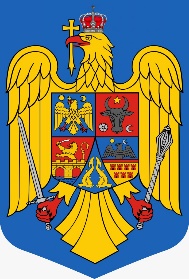 ROMÂNIAJudeţul TIMIŞCONSILIUL LOCAL AL ORAȘULUI CIACOVAPROIECTPRIMĂRIA ORAŞULUI CIACOVAJUDEŢUL TIMIŞ307110 CIACOVA  • PIAŢA CETĂŢII, nr.8Fax 0256/399600 •Telefon: 0256/399600;E-mail:primariaciacova@primariaciacova.ro;Web:www.primariaciacova.ro.ROMÂNIAJudeţul TIMIŞCONSILIUL LOCAL AL ORAȘULUI CIACOVAPROIECTNr. 66 din 12.07.2022